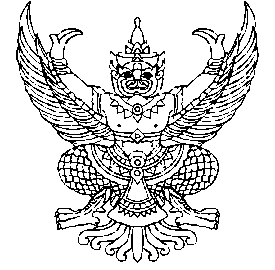 ที่ .....................................					          ....(ชื่อหน่วยงาน/องค์กร)/ชมรม/กลุ่ม....ตำบลกำพวน  อำเภอสุขสำราญ  จังหวัดระนอง  85120                                                วัน.............เดือน...........................พ.ศ. .....................เรื่อง  	ขอส่งหลักฐานคณะกรรมการรับเงินสนับสนุนงบประมาณดำเนินโครงการฯเรียน	ประธานกองทุนหลักประกันสุขภาพเทศบาลตำบลกำพวนสิ่งที่ส่งมาด้วย	1.  สำเนาหน้าบัญชี.................................................................................  จำนวน ๑ ฉบับ		2.  สำเนาบัตรประจำตัวประชาชนผู้มีอำนาจในการเบิกถอนเงิน	    จำนวน ๓ ฉบับ		ตามที่กองทุนหลักประกันสุขภาพเทศบาลตำบลกำพวน ได้พิจารณาอนุมัติงบประมาณเพื่อดำเนินโครงการจากงบประมาณเงินกองทุนหลักประกันสุขภาพเทศบาลตำบลกำพวน ประจำปีงบประมาณ พ.ศ................. ให้กับทาง......(ชื่อหน่วยงาน/องค์กร/ชมรม/กลุ่ม เจ้าของโครงการ)................... เพื่อดำเนินการจัดทำโครงการ...(ชื่อโครงการที่เสนอขอรับการสนับสนุนงบประมาณ)..................................... โดยใช้งบประมาณรวมทั้งสิ้น ....................... บาท (................................................) ตามมติที่ประชุมคณะกรรมการกองทุนหลักประกันสุขภาพเทศบาลตำบลกำพวน ครั้งที่........ ประจำปีงบประมาณ พ.ศ........ เมื่อวันที่ .................................... นั้น		ทาง...(.หน่วยงาน/องค์กร)...... จึงใคร่ขอส่งเอกสารหลักฐานคณะกรรมการรับเงินงบประมาณสนับสนุนจากกองทุนหลักประกันสุขภาพเทศบาลตำบลกำพวน โดยขอให้โอนเงินเข้าบัญชี......................สาขา................ ชื่อบัญชี ................................................ ผู้มีอำนาจเบิกถอนเงินจากบัญชีดังกล่าว จำนวน 3 คน ดังนี้		1.  นาย/นาง/นางสาว....................		ตำแหน่ง	 ..........................................		2.  นาย/นาง/นางสาว....................		ตำแหน่ง ..........................................		3.  นาย/นาง/นางสาว....................		ตำแหน่ง ..........................................		จึงเรียนมาเพื่อโปรดพิจารณา						 ขอแสดงความนับถือ					     (นาย/นาง/นางสาว....................)				          ตำแหน่ง.......................................................(หน่วยงาน).....โทรศัพท์/โทรสาร ..........................................